Краеведческая престиж-встреча«Во славу добрую земли Зауральской: история области в событиях и лицах»На качелях судьбы неизбежны потери.За победою – проигрыш, за радостью грусть.Только – не уставать, не утрачивать веры,По прямой продолжать предначертанный путь!Творческая престиж - встреча с поэтом, писателем, редактором и издателем Леонидом Яковлевичем  Витебским, посвященная Году литературы, дню образования Курганской области, состоялась 6 февраля в стенах Белозерской центральной библиотеки. На встрече присутствовали:  Глава Белозерского района В. В. Терехин, начальник Отдела культуры М.Ю. Курлова, работники культуры, педагоги, представители творческого объединения «Муза», жители райцентра.В ходе встречи писатель поделился своим творчеством: читал стихи и отрывки прозаических произведений собственного сочинения и других авторов, своих  учеников, исполнял романсы, а песню «Журавли» посвятил  70 – летию  Великой Победы. Л.Я. Витебский остановился на тесном сотрудничестве с Белозерским районом, которое началось более 15 лет назад. При его активном участии в районе началась предпрофильная, а позднее и профильная подготовка учащихся по специальностям медработника и  инженера по коммуникационным технологиям; выпущено более 20 наименований брошюр по приоритетным направлениям деятельности образовательных учреждений района, по представлению опыта работы лучших учителей, по истории развития здравоохранения района.В его воспоминаниях ярко отмечены замечательные люди, внесшие достойный вклад в развитие области: главный хирург области Я.Д. Витебский, ректор Курганского государственного педагогического института Сазонов А. Д.В память о встрече Леонид Яковлевич подарил библиотеке свои книги. Виктор Владимирович Терехин  поблагодарил Леонида Яковлевича за проведенную встречу, пожелал дальнейшего плодотворного сотрудничества и поздравил всех присутствующих с днём рождения области.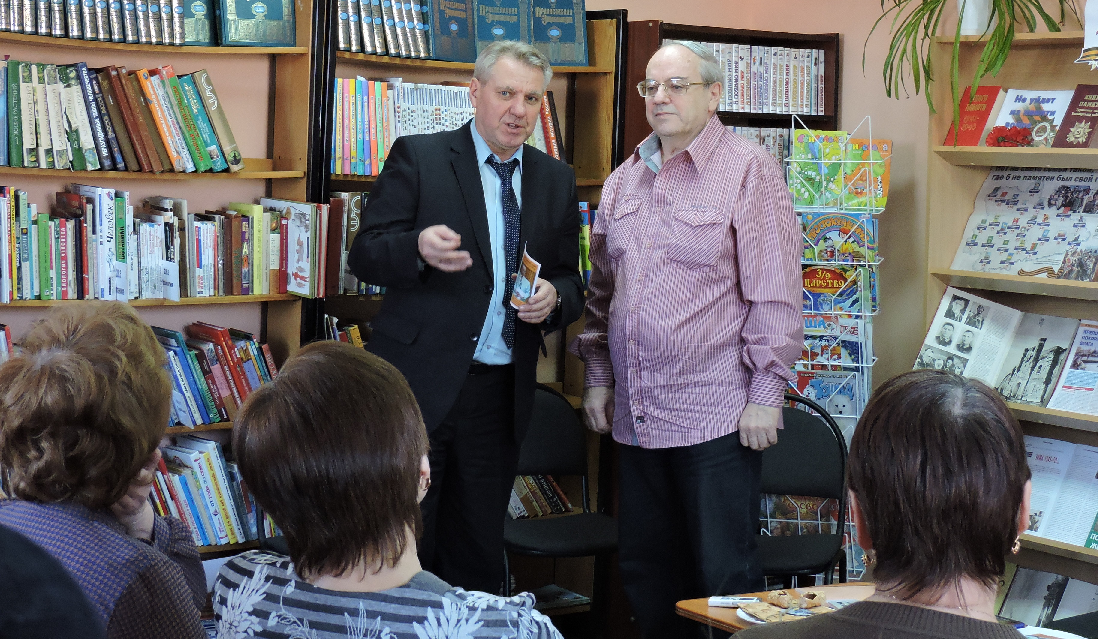 